Školní parlament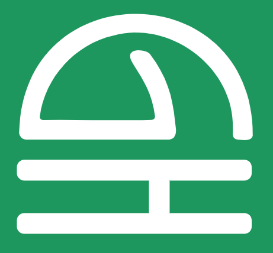 při Gymnáziu, Havířov-Podlesí, p. o.Zápis z únorové schůze Školního parlamentu dne 24.2.2023Schůze se zúčastnilo 17 zástupců, všechny třídy měly dohromady 20 hlasů. Docházka byla evidována.Schůzi vedl Filip Blažek, 7.A.Schůze začala diskuzí o šachovém turnaji:Turnaj se bude konat ve čtvrtek v březnu, přesné datum se domluví na příští schůzi.Bude omezená kapacita asi 20 studentů.Návrhy na další akce jsou:Anketa o nejlepšího učitele roku; tato akce by se nejspíše konala v květnu nebo v červnu.Turnaj v ping-pongu.Přespávání ve škole. Vše se dořeší na další schůzi, která se koná 10.3. na začátku páté hodiny.Příští schůze Školního parlamentu se bude konat 5. vyučovací hodinu dne 10.3.2023.Zapsala Beata Mizerová, 1.A dne 24.2.2023.